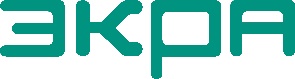 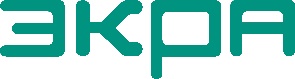 ПРИМЕР БЛАНКА ПАРАМЕТРИРОВАНИЯ ДЛЯ ОЗНАКОМЛЕНИЯ терминала защиты, автоматики, управления и сигнализации ввода БЭ2502А03ХХУставки реле тока и напряжения заданы в первичных и вторичных величинах.Расчет по формулам: , .Диапазоны регулирования и шаги изменения уставок заданы во вторичных величинах. Коэффициенты преобразованияУставки « Максимальная токовая защита » Первая ступень МТЗУставки « Максимальная токовая защита » Вторая ступень МТЗУставки « Максимальная токовая защита » Третья ступень МТЗУставки « Максимальная токовая защита » Реле направления мощности 1 для МТЗУставки « Максимальная токовая защита » Реле направления мощности 2 для МТЗУставки « Максимальная токовая защита » Пуск МТЗ по напряжениюУставки « Максимальная токовая защита » УскорениеУставки « Максимальная токовая защита » Логическая защита шинУставки « Защита от замыканий на землю » Первая ступень ЗОЗЗУставки « Защита от замыканий на землю » Вторая ступень ЗОЗЗУставки « Защита от замыканий на землю » Реле направления мощности НПУставки Защита от несимметричного режимаУставки Защита минимального напряженияУставки Защита от дуговых замыканийУставки УРОВУставки Контроль наличия напряженияУставки Контроль отсутствия напряженияУставки АВРУставки ВНРУставки АПВУставки Цепи управления выключателемУставки Предупредительная сигнализацияУставки « Ресурс выключателя » Уставки по времениУставки « Ресурс выключателя » Логика работыУставки « Ресурс выключателя » Механический ресурс выключателяУставки » Ресурс выключателя » Коммутационный ресурс выключателя RMSУставки « Ресурс выключателя » Зависимость числа коммутаций выключателя от тока(RMS)Уставки « Ресурс выключателя » Коммутационный ресурс выключателя I2tУставки » Дистанционное управление коммутационными аппаратами » АвторизацияУставки » Дистанционное управление коммутационными аппаратами » Аппарат 1Уставки » Дистанционное управление коммутационными аппаратами » Аппарат 2Уставки » Дистанционное управление коммутационными аппаратами » Аппарат 3Уставки » Дистанционное управление коммутационными аппаратами » Аппарат 4Уставки » Дистанционное управление коммутационными аппаратами » Аппарат 5Уставки » Дистанционное управление коммутационными аппаратами » Аппарат 6Уставки » Дистанционное управление коммутационными аппаратами » Аппарат 7Уставки » Дистанционное управление коммутационными аппаратами » Аппарат 8Уставки Дополнительная логика и выдержки времениОбъектПрисоединениеТип выключателяКоэффициенты трансформацииТрансформатора тока (КТТ)Коэффициенты трансформацииТрансформатора напряжения (КТН)НаименованиеЗначениеПервичная величина датчика аналогового входа Ia400,000 А
[0,001 .. 1000000,000]Вторичная величина датчика аналогового входа Ia5 А
[1 .. 5]Первичная величина датчика аналогового входа Uab6000,000 В
[0,001 .. 1000000,000]Вторичная величина датчика аналогового входа Uab100,000 В
[0,001 .. 1000000,000]Первичная величина датчика аналогового входа Ua6000,000 В
[0,001 .. 1000000,000]Вторичная величина датчика аналогового входа Ua100,000 В
[0,001 .. 1000000,000]Первичная величина датчика аналогового входа 3U06000,000 ВВторичная величина датчика аналогового входа 3U057,73 В
[57,70 .. 173,20]НаименованиеЗначениеЗначениеРабота МТЗ-1предусмотрена
[не предусмотрена, предусмотрена]предусмотрена
[не предусмотрена, предусмотрена]Ток срабатывания загрубленной МТЗ-18000,00 А
[40,00 .. 16000,00]100,00 А
[0,50 .. 200,00]Ток срабатывания МТЗ-14000,00 А
[40,00 .. 16000,00]50,00 А
[0,50 .. 200,00]Время срабатывания МТЗ-10,10 с
[0,00 .. 10,00]0,10 с
[0,00 .. 10,00]Автоматическое загрубление уставки МТЗ-1предусмотрено
[не предусмотрено, предусмотрено]предусмотрено
[не предусмотрено, предусмотрено]Контроль направленности МТЗ-1не предусмотрен
[не предусмотрен, от РНМ-1, от РНМ-2]не предусмотрен
[не предусмотрен, от РНМ-1, от РНМ-2]Пуск по напряжению МТЗ-1не предусмотрен
[не предусмотрен, предусмотрен]не предусмотрен
[не предусмотрен, предусмотрен]НаименованиеЗначениеЗначениеРабота МТЗ-2предусмотрена
[не предусмотрена, предусмотрена]предусмотрена
[не предусмотрена, предусмотрена]Ток срабатывания МТЗ-22000,00 А
[40,00 .. 16000,00]25,00 А
[0,50 .. 200,00]Время срабатывания МТЗ-25,00 с
[0,00 .. 20,00]5,00 с
[0,00 .. 20,00]Контроль направленности МТЗ-2от РНМ-1
[не предусмотрен, от РНМ-1, от РНМ-2]от РНМ-1
[не предусмотрен, от РНМ-1, от РНМ-2]Пуск по напряжению МТЗ-2предусмотрен
[не предусмотрен, предусмотрен]предусмотрен
[не предусмотрен, предусмотрен]Ускорение МТЗ-2предусмотрено
[не предусмотрено, предусмотрено]предусмотрено
[не предусмотрено, предусмотрено]НаименованиеЗначениеЗначениеРабота МТЗ-3предусмотрена
[не предусмотрена, предусмотрена]предусмотрена
[не предусмотрена, предусмотрена]Ток срабатывания МТЗ-3800,00 А
[28,00 .. 8000,00]10,00 А
[0,35 .. 100,00]Время срабатывания МТЗ-310,00 с
[0,00 .. 100,00]10,00 с
[0,00 .. 100,00]Контроль направленности МТЗ-3от РНМ-1
[не предусмотрен, от РНМ-1, от РНМ-2]от РНМ-1
[не предусмотрен, от РНМ-1, от РНМ-2]Пуск по напряжению МТЗ-3предусмотрен
[не предусмотрен, предусмотрен]предусмотрен
[не предусмотрен, предусмотрен]Действие МТЗ-3 на отключениепредусмотрено
[не предусмотрено, предусмотрено]предусмотрено
[не предусмотрено, предусмотрено]Ускорение МТЗ-3предусмотрено
[не предусмотрено, предусмотрено]предусмотрено
[не предусмотрено, предусмотрено]Выбор характеристикиНезависимая
[Независимая, Сильно инверсная, Нормально инверсная, Чрезвычайно инверсная]Независимая
[Независимая, Сильно инверсная, Нормально инверсная, Чрезвычайно инверсная]Относительный ток пуска ЗХ Iпуск1,10 о.е.
[1,10 .. 1,30]1,10 о.е.
[1,10 .. 1,30]Базисный ток ЗХ Iб400,00 А
[28,00 .. 1000,00]5,00 А
[0,35 .. 12,50]Временной коэффициент ЗХ1,0 
[0,1 .. 2,0]1,0 
[0,1 .. 2,0]НаименованиеЗначениеЗначениеТок срабатывания РНМ32,00 А
[28,00 .. 8000,00]0,40 А
[0,35 .. 100,00]Напряжение срабатывания РНМ60,00 В
[6,00 .. 66,00]1,00 В
[0,10 .. 1,10]Угол МЧ45,0 °
[-180,0 .. 180,0]45,0 °
[-180,0 .. 180,0]Работа направленных (от РНМ-1) ступеней МТЗ при неисп. ТНвывод направленности
[блокирование, вывод направленности]вывод направленности
[блокирование, вывод направленности]НаименованиеЗначениеЗначениеТок срабатывания РНМ32,00 А
[28,00 .. 8000,00]0,40 А
[0,35 .. 100,00]Напряжение срабатывания РНМ60,00 В
[6,00 .. 66,00]1,00 В
[0,10 .. 1,10]Угол МЧ45,0 °
[-180,0 .. 180,0]45,0 °
[-180,0 .. 180,0]Работа направленных (от РНМ-2) ступеней МТЗ при неисп. ТНвывод направленности
[блокирование, вывод направленности]вывод направленности
[блокирование, вывод направленности]НаименованиеЗначениеЗначениеНапряжение срабатывания по U2300 В
[120 .. 3600]5 В
[2 .. 60]Напряжение срабатывания по междуфазному U4200 В
[300 .. 6000]70 В
[5 .. 100]Время срабатывания при неисправности ТН20,0 с
[0,2 .. 100,0]20,0 с
[0,2 .. 100,0]Режим пуска по напряжениюпо Umin или U2
[по Umin или U2, по Umin]по Umin или U2
[по Umin или U2, по Umin]Контроль исправности цепей ТНне предусмотрен
[не предусмотрен, предусмотрен]не предусмотрен
[не предусмотрен, предусмотрен]Блокировка пуска по напряжению при неисправности ТНпредусмотрена
[не предусмотрена, предусмотрена]предусмотрена
[не предусмотрена, предусмотрена]Инвертирование сигнала Автомат ТНне предусмотрено
[не предусмотрено, предусмотрено]не предусмотрено
[не предусмотрено, предусмотрено]НаименованиеЗначениеУскорениепредусмотрено
[не предусмотрено, предусмотрено]Время срабатывания МТЗ с ускорением1,00 с
[0,00 .. 2,00]Время ввода ускорения1,50 с
[0,00 .. 3,00]НаименованиеЗначениеЗначениеРабота ЛЗШне предусмотрена
[не предусмотрена, предусмотрена]не предусмотрена
[не предусмотрена, предусмотрена]Ток срабатывания ЛЗШ2000,00 А
[40,00 .. 16000,00]25,00 А
[0,50 .. 200,00]Время срабатывания ЛЗШ0,10 с
[0,00 .. 10,00]0,10 с
[0,00 .. 10,00]Пуск по напряжению ЛЗШпредусмотрен
[не предусмотрен, предусмотрен]предусмотрен
[не предусмотрен, предусмотрен]Схема ЛЗШпоследовательная
[последовательная, параллельная]последовательная
[последовательная, параллельная]Пуск МТЗ от ЛЗШпредусмотрен
[не предусмотрен, предусмотрен]предусмотрен
[не предусмотрен, предусмотрен]НаименованиеЗначениеЗначениеРабота ЗОЗЗ-1предусмотрена
[не предусмотрена, предусмотрена]предусмотрена
[не предусмотрена, предусмотрена]Ток (вычисляемый) срабатывания ЗОЗЗ-1400,00 А
[12,00 .. 800,00]5,00 А
[0,15 .. 10,00]Напряжение срабатывание 3Uo520 В
[104 .. 10392]5 В
[1 .. 100]Время срабатывания ЗОЗЗ-11,00 с
[0,00 .. 100,00]1,00 с
[0,00 .. 100,00]Принцип функционирования ЗОЗЗ-1по 3U0
[по 3U0, по 3I0 и S0, по 3I0]по 3U0
[по 3U0, по 3I0 и S0, по 3I0]Действие ЗОЗЗ-1 на отключениене предусмотрено
[не предусмотрено, предусмотрено]не предусмотрено
[не предусмотрено, предусмотрено]НаименованиеЗначениеЗначениеРабота ЗОЗЗ-2предусмотрена
[не предусмотрена, предусмотрена]предусмотрена
[не предусмотрена, предусмотрена]Ток (вычисляемый) срабатывания ЗОЗЗ-2200,00 А
[12,00 .. 200,00]2,50 А
[0,15 .. 2,50]Время срабатывания ЗОЗЗ-25,00 с
[0,00 .. 100,00]5,00 с
[0,00 .. 100,00]Контроль направленности ЗОЗЗ-2предусмотрен
[не предусмотрен, предусмотрен]предусмотрен
[не предусмотрен, предусмотрен]Действие ЗОЗЗ-2 на отключениене предусмотрено
[не предусмотрено, предусмотрено]не предусмотрено
[не предусмотрено, предусмотрено]Выбор характеристикиНезависимая
[Независимая, Сильно инверсная, Нормально инверсная, Чрезвычайно инверсная]Независимая
[Независимая, Сильно инверсная, Нормально инверсная, Чрезвычайно инверсная]Базисный ток (вычисляемый) ЗХ Iб80,00 А
[12,00 .. 200,00]1,00 А
[0,15 .. 2,50]Относительный ток пуска ЗХ Iпуск1,10 о.е.
[1,10 .. 1,30]1,10 о.е.
[1,10 .. 1,30]Временной коэффициент ЗХ1,0 
[0,1 .. 2,0]1,0 
[0,1 .. 2,0]НаименованиеЗначениеЗначениеТок (вычисляемый) срабатывания РНМ20,00 А
[12,00 .. 200,00]0,25 А
[0,15 .. 2,50]Напряжение срабатывания РНМ103,9 В
[52,0 .. 114,3]1,0 В
[0,5 .. 1,1]Угол МЧ70,0 °
[-180,0 .. 180,0]70,0 °
[-180,0 .. 180,0]НаименованиеЗначениеРабота ЗНРпредусмотрена
[не предусмотрена, предусмотрена]Коэффициент несимметрии10 %
[2 .. 100]Время срабатывания ЗНР1,0 с
[0,1 .. 100,0]Действие ЗНР на отключениепредусмотрено
[не предусмотрено, предусмотрено]НаименованиеЗначениеЗначениеРабота ЗМНпредусмотрена
[не предусмотрена, предусмотрена]предусмотрена
[не предусмотрена, предусмотрена]Междуфазное напряжение (ввода) срабатывания ЗМН2100 В
[300 .. 6000]35 В
[5 .. 100]Междуфазное напряжение (секции) срабатывания ЗМН2100 В
[300 .. 6000]35 В
[5 .. 100]Время срабатывания ЗМН1,0 с
[0,2 .. 100,0]1,0 с
[0,2 .. 100,0]Действие ЗМН на отключениепредусмотрено
[не предусмотрено, предусмотрено]предусмотрено
[не предусмотрено, предусмотрено]НаименованиеЗначениеВремя срабатывания от сигнала ЗДЗ1,0 с
[0,2 .. 100,0]Контроль по току при действии ЗДЗпредусмотрен
[не предусмотрен, предусмотрен]Контроль сигнала Разрешение ЗДЗне предусмотрен
[не предусмотрен, предусмотрен]Действие сигнала ЗДЗна сигнал
[на отключение, на сигнал]НаименованиеЗначениеЗначениеУРОВпредусмотрено
[не предусмотрено, предусмотрено]предусмотрено
[не предусмотрено, предусмотрено]Ток срабатывания УРОВ400,00 А
[20,00 .. 800,00]5,00 А
[0,25 .. 10,00]Время срабатывания УРОВ1,00 с
[0,01 .. 10,00]1,00 с
[0,01 .. 10,00]Контроль РПВпредусмотрен
[не предусмотрен, предусмотрен]предусмотрен
[не предусмотрен, предусмотрен]Действие внешнего отключения на УРОВне предусмотрено
[не предусмотрено, предусмотрено]не предусмотрено
[не предусмотрено, предусмотрено]Контроль по току при действии УРОВ на себяпредусмотрен
[предусмотрен, не предусмотрен]предусмотрен
[предусмотрен, не предусмотрен]Действие внешнего УРОВ на вышестоящий выключательне предусмотрено
[не предусмотрено, предусмотрено]не предусмотрено
[не предусмотрено, предусмотрено]НаименованиеЗначениеЗначениеНапряжение срабатывания по междуфазному напряжению ввода5700 В
[300 .. 6000]95 В
[5 .. 100]Напряжение срабатывания по междуфазному напряжению секции5700 В
[300 .. 6000]95 В
[5 .. 100]Время сраб. пред. сигн. при неисправности ТН ввода100,0 с
[5,0 .. 100,0]100,0 с
[5,0 .. 100,0]Контроль напряженияввода
[секции, ввода]ввода
[секции, ввода]НаименованиеЗначениеЗначениеНапряжение срабатывания по междуфазному напряжению секции2100 В
[300 .. 6000]35 В
[5 .. 100]Работа контроля отсутствия напряженияпредусмотрена
[не предусмотрена, предусмотрена]предусмотрена
[не предусмотрена, предусмотрена]НаименованиеЗначениеАВРпредусмотрено
[не предусмотрено, предусмотрено]Время готовности АВР30,0 с
[0,0 .. 100,0]Время срабатывания АВР1,0 с
[0,1 .. 100,0]Запрет при неисправности ЦУпредусмотрен
[не предусмотрен, предусмотрен]Запрет при самопроизвольном отключениипредусмотрен
[не предусмотрен, предусмотрен]Запрет при внешнем отключениипредусмотрен
[не предусмотрен, предусмотрен]Запрет при ОЗЗпредусмотрен
[не предусмотрен, предусмотрен]Запрет от команды 'Отключить'предусмотрен
[не предусмотрен, предусмотрен]НаименованиеЗначениеРабота ВНРне предусмотрена
[не предусмотрена, предусмотрена]Порядок действияСВ-ВВ
[СВ-ВВ, ВВ-СВ]Время срабатывания ВНР10,00 с
[0,10 .. 25,00]Время переключения1,00 с
[0,10 .. 25,00]НаименованиеЗначениеАПВпредусмотрено
[не предусмотрено, предусмотрено]Время готовности АПВ30,0 с
[5,0 .. 180,0]Время срабатывания АПВ2,0 с
[0,2 .. 20,0]Запрет при неисправности ЦУпредусмотрен
[не предусмотрен, предусмотрен]Запрет при самопроизвольном отключениине предусмотрен
[не предусмотрен, предусмотрен]Запрет от Внешнего отключенияне предусмотрен
[не предусмотрен, предусмотрен]Запрет при разрешении АВРпредусмотрен
[не предусмотрен, предусмотрен]Запрет от МТЗ-1не предусмотрен
[не предусмотрен, предусмотрен]Запрет от МТЗ-2не предусмотрен
[не предусмотрен, предусмотрен]Запрет от МТЗ-3предусмотрен
[не предусмотрен, предусмотрен]Запрет от ЛЗШне предусмотрен
[не предусмотрен, предусмотрен]Запрет от ЗНРне предусмотрен
[не предусмотрен, предусмотрен]Запрет от МТЗ с ускорениемне предусмотрен
[не предусмотрен, предусмотрен]Запрет от ЗОЗЗ-1предусмотрен
[не предусмотрен, предусмотрен]Запрет от ЗОЗЗ-2предусмотрен
[не предусмотрен, предусмотрен]Контроль напряжения при АПВне предусмотрен
[предусмотрен, не предусмотрен]НаименованиеЗначениеВремя готовности привода20,0 с
[0,1 .. 40,0]Инвертирование сигнала Привод не готовне предусмотрено
[не предусмотрено, предусмотрено]Инвертирование сигнала Автомат ШПне предусмотрено
[не предусмотрено, предусмотрено]Управление выключателем с терминала (при реж.упр.'выключателем')предусмотрено
[не предусмотрено, предусмотрено]Задержка снятия сигнала отключения выключателя0,10 с
[0,02 .. 2,00]Время ограничения сигнала отключения выключателя1,0 с
[0,1 .. 5,0]Задержка снятия сигнала включения выключателя0,10 с
[0,02 .. 2,00]Время ограничения сигнала включения выключателя1,0 с
[0,1 .. 5,0]Второй электромагнит отключенияне предусмотрен
[не предусмотрен, предусмотрен]Блокировка команды Включить при аварийном отключениипредусмотрена
[не предусмотрена, предусмотрена]Контроль отсутствия напряжения при формировании Команды Включитьне предусмотрен
[не предусмотрен, предусмотрен]Управление выключателемнепрерывное
[непрерывное, импульсное]НаименованиеЗначениеВремя контроля неисправности ЦУ10,0 с
[2,0 .. 20,0]Время срабатывания внешнего сигнала30,0 с
[0,2 .. 100,0]НаименованиеЗначениеDT_RES Время начала расхождения контактов0,020 с
[0,001 .. 0,200]НаименованиеЗначениеКонтроль ресурса выключателявыведен
[выведен, введен]XB_RESURS Выбор вида контроля ресурсаRMS
[RMS, I2t]Пуск расчета ресурса выключателя от сигнала N385 ОтключениеНаименованиеЗначениеАварийный порог числа коммутаций90,0 %
[1,0 .. 100,0]Допустимое число коммутаций10000
[0 .. 10000]НаименованиеЗначениеАварийный порог выработки ресурса(износа контактов) RMS90,0 %
[1,0 .. 100,0]НаименованиеЗначениеТок точки 1 (минимальный)1,25 кА
[0,10 .. 75,00]Число коммутаций точки 110000 
[1 .. 10000]Ток коммутационного ресурса точки 26,00 кА
[0,10 .. 75,00]Число коммутаций точки 2945 
[1 .. 10000]Ток коммутационного ресурса точки 330,00 кА
[0,10 .. 75,00]Число коммутаций точки 380 
[1 .. 10000]Ток коммутационного ресурса точки 40,10 кА
[0,10 .. 75,00]Число коммутаций точки 41 
[1 .. 10000]Ток коммутационного ресурса точки 50,10 кА
[0,10 .. 75,00]Число коммутаций точки 51 
[1 .. 10000]Ток коммутационного ресурса точки 60,10 кА
[0,10 .. 75,00]Число коммутаций точки 61 
[1 .. 10000]Ток коммутационного ресурса точки 70,10 кА
[0,10 .. 75,00]Число коммутаций точки 71 
[1 .. 10000]Ток коммутационного ресурса точки 80,10 кА
[0,10 .. 75,00]Число коммутаций точки 81 
[1 .. 10000]НаименованиеЗначениеМаксимальное значение ресурса по I2t,kA^2t2200 
[0 .. 20000]Аварийный порог коммутационного ресурса I2t90,0 %
[1,0 .. 100,0]НаименованиеЗначениеАвторизация управления по протоколу МЭК 60870-5-103есть
[нет, есть]НаименованиеЗначениеТип аппаратавыключатель
[нет, выключатель, разъединитель, заземляющий нож]Наименование аппарата1Модель управления избират.с пров.
[нет упр., прям.без пров., избират.с пров.]Время удержания выбора30,0 с
[0,0 .. 210,0]Время ожидания переключения1,0 с
[0,0 .. 210,0]Команда включения (КСС) на логический сигнал N257 КСС_R1Команда отключения (КСT) на логический сигнал N258 КСT_R1Прием сигнала 'реле положение включено' (РПВ) по входу N332 РПВПрием сигнала 'реле положение отключено' (РПО) по входу N331 РПОПрием сигнала блокировки включения по входу N-Прием сигнала блокировки отключения по входу N-Прием сигнала разрешения включения от опер.блокировки по входу N-Прием сигнала разрешения отключения от опер.блокировки по входуN-НаименованиеЗначениеТип аппаратавыключатель
[нет, выключатель, разъединитель, заземляющий нож]Наименование аппарата2Модель управления избират.с пров.
[нет упр., прям.без пров., избират.с пров.]Время удержания выбора30,0 с
[0,0 .. 210,0]Время ожидания переключения1,0 с
[0,0 .. 210,0]DT202 Время продления импульса управления0,00 с
[0,00 .. 5,00]Команда включения (КСС) на логический сигнал N-Команда отключения (КСT) на логический сигнал N-Прием сигнала 'реле положение включено' (РПВ) по входу N-Прием сигнала 'реле положение отключено' (РПО) по входу N-Прием сигнала блокировки включения по входу N-Прием сигнала блокировки отключения по входу N-Прием сигнала разрешения включения от опер.блокировки по входу N-Прием сигнала разрешения отключения от опер.блокировки по входуN-Прием сигнала неисправности цепей питания по входу N-Прием сигнала неисправности обогрева по входу N-НаименованиеЗначениеТип аппаратавыключатель
[нет, выключатель, разъединитель, заземляющий нож]Наименование аппарата3Модель управления нет упр.
[нет упр., прям.без пров., избират.с пров.]Время удержания выбора30,0 с
[0,0 .. 210,0]Время ожидания переключения1,0 с
[0,0 .. 210,0]DT203 Время продления импульса управления0,00 с
[0,00 .. 5,00]Команда включения (КСС) на логический сигнал N-Команда отключения (КСT) на логический сигнал N-Прием сигнала 'реле положение включено' (РПВ) по входу N-Прием сигнала 'реле положение отключено' (РПО) по входу N-Прием сигнала блокировки включения по входу N-Прием сигнала блокировки отключения по входу N-Прием сигнала разрешения включения от опер.блокировки по входу N-Прием сигнала разрешения отключения от опер.блокировки по входуN-Прием сигнала неисправности цепей питания по входу N-Прием сигнала неисправности обогрева по входу N-НаименованиеЗначениеТип аппаратаразъединитель
[нет, выключатель, разъединитель, заземляющий нож]Наименование аппарата4Модель управления прям.без пров.
[нет упр., прям.без пров., избират.с пров.]Время удержания выбора30,0 с
[0,0 .. 210,0]Время ожидания переключения1,0 с
[0,0 .. 210,0]DT204 Время продления импульса управления0,00 с
[0,00 .. 5,00]Команда включения (КСС) на логический сигнал N-Команда отключения (КСT) на логический сигнал N-Прием сигнала 'реле положение включено' (РПВ) по входу N-Прием сигнала 'реле положение отключено' (РПО) по входу N-Прием сигнала блокировки включения по входу N-Прием сигнала блокировки отключения по входу N-Прием сигнала разрешения включения от опер.блокировки по входу N-Прием сигнала разрешения отключения от опер.блокировки по входуN-Прием сигнала неисправности цепей питания по входу N-Прием сигнала неисправности обогрева по входу N-НаименованиеЗначениеТип аппаратанет
[нет, выключатель, разъединитель, заземляющий нож]Наименование аппарата5Модель управления нет упр.
[нет упр., прям.без пров., избират.с пров.]Время удержания выбора30,0 с
[0,0 .. 210,0]Время ожидания переключения1,0 с
[0,0 .. 210,0]DT205 Время продления импульса управления0,00 с
[0,00 .. 5,00]Команда включения (КСС) на логический сигнал N-Команда отключения (КСT) на логический сигнал N-Прием сигнала 'реле положение включено' (РПВ) по входу N-Прием сигнала 'реле положение отключено' (РПО) по входу N-Прием сигнала блокировки включения по входу N-Прием сигнала блокировки отключения по входу N-Прием сигнала разрешения включения от опер.блокировки по входу N-Прием сигнала разрешения отключения от опер.блокировки по входуN-Прием сигнала неисправности цепей питания по входу N-Прием сигнала неисправности обогрева по входу N-НаименованиеЗначениеТип аппаратанет
[нет, выключатель, разъединитель, заземляющий нож]Наименование аппарата6Модель управления нет упр.
[нет упр., прям.без пров., избират.с пров.]Время удержания выбора30,0 с
[0,0 .. 210,0]Время ожидания переключения1,0 с
[0,0 .. 210,0]DT206 Время продления импульса управления0,00 с
[0,00 .. 5,00]Команда включения (КСС) на логический сигнал N-Команда отключения (КСT) на логический сигнал N-Прием сигнала 'реле положение включено' (РПВ) по входу N-Прием сигнала 'реле положение отключено' (РПО) по входу N-Прием сигнала блокировки включения по входу N-Прием сигнала блокировки отключения по входу N-Прием сигнала разрешения включения от опер.блокировки по входу N-Прием сигнала разрешения отключения от опер.блокировки по входуN-Прием сигнала неисправности цепей питания по входу N-Прием сигнала неисправности обогрева по входу N-НаименованиеЗначениеТип аппаратанет
[нет, выключатель, разъединитель, заземляющий нож]Наименование аппарата7Модель управления нет упр.
[нет упр., прям.без пров., избират.с пров.]Время удержания выбора30,0 с
[0,0 .. 210,0]Время ожидания переключения1,0 с
[0,0 .. 210,0]DT207 Время продления импульса управления0,00 с
[0,00 .. 5,00]Команда включения (КСС) на логический сигнал N-Команда отключения (КСT) на логический сигнал N-Прием сигнала 'реле положение включено' (РПВ) по входу N-Прием сигнала 'реле положение отключено' (РПО) по входу N-Прием сигнала блокировки включения по входу N-Прием сигнала блокировки отключения по входу N-Прием сигнала разрешения включения от опер.блокировки по входу N-Прием сигнала разрешения отключения от опер.блокировки по входуN-Прием сигнала неисправности цепей питания по входу N-Прием сигнала неисправности обогрева по входу N-НаименованиеЗначениеТип аппаратанет
[нет, выключатель, разъединитель, заземляющий нож]Наименование аппарата8Модель управления нет упр.
[нет упр., прям.без пров., избират.с пров.]Время удержания выбора30,0 с
[0,0 .. 210,0]Время ожидания переключения1,0 с
[0,0 .. 210,0]DT208 Время продления импульса управления0,00 с
[0,00 .. 5,00]Команда включения (КСС) на логический сигнал N-Команда отключения (КСT) на логический сигнал N-Прием сигнала 'реле положение включено' (РПВ) по входу N-Прием сигнала 'реле положение отключено' (РПО) по входу N-Прием сигнала блокировки включения по входу N-Прием сигнала блокировки отключения по входу N-Прием сигнала разрешения включения от опер.блокировки по входу N-Прием сигнала разрешения отключения от опер.блокировки по входуN-Прием сигнала неисправности цепей питания по входу N-Прием сигнала неисправности обогрева по входу N-НаименованиеЗначениеЗначениеТок срабатывания ПО минимального тока32,00 А
[28,00 .. 4000,00]0,40 А
[0,35 .. 50,00]Прием сигнала по входу 1--Задержка на срабатывание по входу 110,00 с
[0,00 .. 27,00]10,00 с
[0,00 .. 27,00]Прием сигнала по входу 2--Задержка на срабатывание по входу 210,0 с
[0,0 .. 210,0]10,0 с
[0,0 .. 210,0]Прием сигнала по входу 3--Задержка на возврат по входу 31,00 с
[0,00 .. 27,00]1,00 с
[0,00 .. 27,00]Программная накладка 1не предусмотрена
[не предусмотрена, предусмотрена]не предусмотрена
[не предусмотрена, предусмотрена]Программная накладка 2не предусмотрена
[не предусмотрена, предусмотрена]не предусмотрена
[не предусмотрена, предусмотрена]Программная накладка 3не предусмотрена
[не предусмотрена, предусмотрена]не предусмотрена
[не предусмотрена, предусмотрена]Расчет выполнилКураторНачальник ЦСРЗА(подпись)(ФИО)Дата